Anexo 1. Formulario de Convocatoria Proyecto TERRALIMENTA 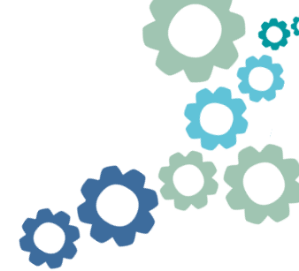 0. Datos identificativosI. Trayectoria previa del GAL en la materiaII. Motivación e interés del Gal en participar en el proyectoIII. Presentación de las personas que se van a implicar en el proyectoIV. CompromisosV. Cartas de compromiso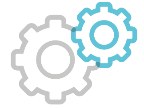 Nombre del GrupoComunidad AutónomaProvincia NIFCorreo electrónico Teléfono 1 Teléfono 2Dirección postalNombre de la persona de contactoPuesto de la persona de contactoEn este bloque, nos gustaría que nos contaseis de forma sintética qué pasos habéis dado en el GAL hasta la fecha en el fomento de producción agraria sostenible, el fomento de los canales cortos y el comercio local, la promoción de una alimentación sostenible, la conexión entre producción e industria o la integración de todas estas cuestiones. Buscamos Grupos con distintos grados de avance, cuéntanos cuál es el tuyo.I.1 ¿Están previstas estas cuestiones en vuestra EDL actual? SI/NOI.2 En caso afirmativo, explique de qué modo está previsto.150 palabras máx. I.3 ¿Habéis podido impulsar proyectos / actuaciones relacionadas?  SI / NOEn el caso negativo, ¿por qué? 100 palabras máx. I.4 ¿Cuánto tiempo lleváis trabajando en este tema?  Señale años: I.4 De 0 (nada) a 10 (muchísimo) ¿en qué grado se ha centrado el GAL en avanzar en estos temas?0	1	2	3	4	5	6	7	8	9	10I.5 Elige como máximo 3 experiencias a compartir. Reproducir la tabla a continuación para cada uno de los proyectos.En este bloque, nos gustaría que nos explicaseis  la motivación e interés del GAL, de sus socios y del territorio que abarca el GAL, en participar en el proyecto. También nos gustaría saber que espera el GAL del proyecto, ¿Qué le gustaría recibir? Y también  ¿qué puede el GAL aportar al proyecto y resto de participantes?II.1 Describe la motivación e interés del GAL en participar en el proyecto y en afianzar la temática como línea de trabajo futuro (objetivos, resultados que espera, planes futuros…) 200 palabras máx.II.2 ¿De qué modo es interesante para el territorio y para los agentes del territorio participar en este proyecto?100 palabras máx.II.3 ¿Qué le gustaría al GAL recibir de este proceso/ proyecto? ¿En qué ámbitos concretos le gustaría especialmente aprender y avanzar? ¿Qué resultados le gustaría obtener? 100 palabras máx.II.4 ¿Qué cree que su GAL y experiencia puede aportar al conjunto de participantes? 100 palabras máx.En este bloque, nos gustaría que nos presentases a las personas del GAL y/o territorio del GAL que se propone implicar en el proyecto, En la medida de lo posible-¡no dejes de participar si no cuentas con los tres perfiles!- nos gustaría contar con tres perfiles diferentesun perfil técnico/ gerencial, cuya implicación en el proceso será la mayoritaria; un perfil vinculado a la presidencia/ junta directiva del GAL y un perfil relacionado con los agentes / asociaciones que operan en el territorio.III.1 Perfil técnico / gerencial del GAL  responsable de la participación del GAL en el proyectoNombre ApellidosCorreo electrónicoPuesto/cargo que ocupa dentro del Grupo de Acción LocalSi tuviera que seleccionar una categoría que te define en tu trabajo: ¿Cuál elegirías?Encaminado a la acción; emprendedor, ejecutor, perfeccionistaEncaminado a la comunicación: coordinador, capacitado para trabajar en equipo, pioneroEncaminado al conocimiento: innovador, observador especialista.Breve reseña. Responda por favor a estas cuestiones (máximo 300 palabras en total)Trayectoria laboral (¿Cuántos años lleva en el Grupo, con qué puesto?)Formación previa. ¿Específicamente vinculada a la alimentación sostenible?¿En qué temáticas específicas la gustaría aprender o profundizar?Interés y motivación en participar en el proyecto¿Qué le gustaría recibir participando en este proyecto? ¿Qué cree que podría aportar?300 palabras máx.III.2 Perfil Junta DirectivaNombre ApellidosCorreo electrónicoPuesto/cargo que ocupa dentro del Grupo de Acción LocalBreve reseña: enfatice el puesto que desempeña, la trayectoria del territorio y  la apuesta de la Junta Directiva del GAL en la materia. 300 palabras máx.III. 3 Perfil agente económico / social del territorio ( representante pudiendo tratarse de  una alianza o conjunto de agentes o asociaciones) Nombre ApellidosCorreo electrónicoPuesto/cargo que ocupa dentro del Grupo de Acción LocalBreve reseña: enfatice actividad y trayectoria previa en alimentación sostenible, motivación e interés en participar.300 palabras máx.Anexo 2. Compromiso de participación en el proyecto TERRALIMENTAEn este anexo describimos en mayor detalle  los compromisos de participación en el proyecto que se señalan en la convocatoria: Integrar el proyecto a lo largo de toda su duración: dos años.El GAL se compromete a que las personas señaladas se impliquen en el proyecto a lo largo de los dos años previstos de duración.En el caso de que algunas de las personas no puedan continuar, el GAL se compromete a ofrecer una persona en sustitución.Participar activamente, manteniendo constante a las personas de referencia, en las sesiones formativas y de intercambio previstas ( al menos una al trimestre)La implicación prevista para los equipos técnicos es de tres días al trimestre: que comprenden la preparación previa a cada jornada, la asistencia a la jornada, el trabajo posterior, la participación en actividades de mentoring y la posible respuesta a formularios o solicitudes de información adicionales.El GAL se compromete a esta participación.En momentos puntuales del proyecto, esta dedicación podrá verse incrementada, de acuerdo con la disponibilidad / acuerdo mutuo con los equipos de los GAL.Aportar documentación y colaborar con el equipo en el desarrollo de Punto de partida: respuesta a cuestionario adicional de partida y posible información adicional sobre la trayectoria del GALAnálisis de los agentes, proyectos y potencialidades de cada territorio. Se llevará a cabo un trabajo en cada territorio, previsiblemente a través de un acuerdo de colaboración con una Universidad. El GAL se compromete a facilitar esta investigación.Definición de propuestas para la transición hacia los Sistemas Alimentarios Territorializados y consolidar el trabajo en red: el GAL se compromete a trabajar en las dinámicas previstas para formular el resto de fases.Compartir e intercambiar avances y aprendizajes con el grupo. Participar en las actividades de difusión y comunicación de los avances y logros.Anexo 3. Cartas de Adhesión a la propuesta¿Hay interés en tu GAL y territorio en participar en este proyecto? En la medida de lo posible, entréganos cartas de adhesión a la candidaturaModeloA través de esta carta queremos expresar nuestro apoyo a que el GAL:_______________        participe en el proyecto _____________________  que Fundación Carasso y Red2Red van a impulsar a lo largo de los próximos dos años. Creemos que es de interés para nuestro territorio y nos gustaría estar al tanto de los avances e implicarnos en la medida de lo posible en su desarrollo.* Por favor, adjunte los correos/documentos que acreditan el compromiso de este agente en el proyectoProyecto / actuación 1Proyecto / actuación 1Nombre del proyectoPromotorSeñale opción: Fecha de inicio Señale “Aprobado pero no iniciado” si es el casoFecha de finSeñale “En curso” si el casoPresupuesto previstoTotal €Ámbito territorial que abarca el proyectoSeñale opción:DescripciónObjetivos (100 palabras máx.)DescripciónActividades (100 palabras máx.)Agentes implicados en el proyectoSeñale quienes han participado en el proyecto y de qué modo, e indica el contacto de al menos uno de estos agentes. (100 palabras máx.)Resultados100 palabras máx.¿Quiénes han sido beneficiarios del proyecto?100 palabras máx.Planes futuros vinculados al proyecto¿Se le quieren dar continuidad? ¿Llevar a otras zonas? (100 palabras máx.)¿Con que categoría crees que se corresponde más este proyecto?Señale opción:Cuéntanos algún problema/ complicación que tuvisteis con el proyecto y como lo solucionaste100 palabras máx.¿Con qué te sientes más orgulloso/a en relación a este proyecto?100 palabras máx.¿Cómo de exitoso calificas el proyecto?Señales de 0 a 10Nombre OrganizaciónÁmbito de trabajoÁrea territorial de trabajoCIF/NIFFIRMA o mail de apoyo*